ПРИЈАВА ЗА УЧЕСТВОВТОРА ЛЕТНА ШКОЛА СВ. КЛИМЕНТ Скопје, 12-14 септември, 2017 г.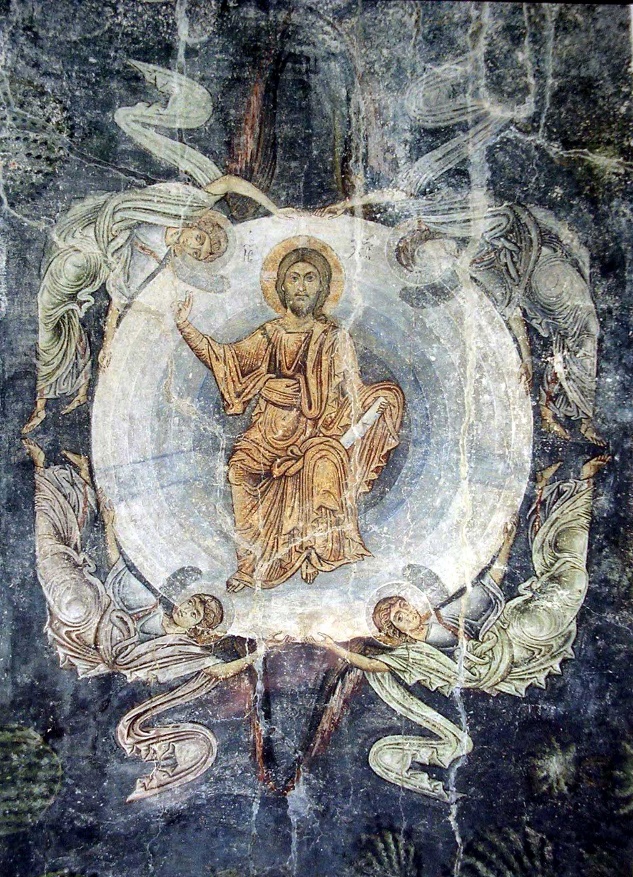 Во организација на ИНСТИТУТ ЕВРО БАЛКАН, СКОПЈЕСо финансиска поддршка од Министерство за култура на Република Македонија и  ГРАД СКОПЈЕ  Пратете ги вашите пријави на: info.evrobalkan@gmail.com Краен рок за пријавување: 31 август, 2017.Известување за прифатени учесници: 2 септември, 2017ИмеПрезимеДатум на раѓањеНационалностУниверзитет/ИнституцијаАдресаТелефонЕ-mailМотивационо писмо:Напишете максимум 200 зборови за вашиот интерес за учество на летната школа